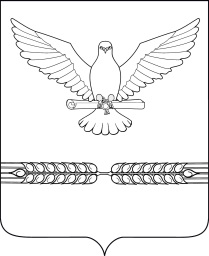 СОВЕТСТАРОЛЕУШКОВСКОГО СЕЛЬСКОГО ПОСЕЛЕНИЯПАВЛОВСКОГО РАЙОНАРЕШЕНИЕот    _________________                                                               №___________ст-ца СтаролеушковскаяО внесении изменений в решение Совета Старолеушковского сельского поселения Павловского района от 23 декабря 2016 года №34/115 «О бюджете Старолеушковского сельского поселения Павловского района на 2017 годСтатья 1Внести в решение Совета Старолеушковского сельского поселения Павловского района от 23 декабря 2016 года №34/115 «О бюджете Старолеушковского сельского поселения Павловского района на 2017 год» следующие изменения и дополнения: 1.  Изложить пункт 1 статьи 1 в следующей редакции: «Утвердить бюджет Старолеушковского сельского поселения Павловского района  на 2017 год по доходам в сумме 24298,8 тысяч рублей и по расходам 25736,3 тысяч рублей.2. Установить превышение расходов над доходами бюджета Старолеушковского сельского поселения Павловского района в сумме 1437,5 тысяч рублей.3.  Утвердить источники внутреннего финансирования дефицита бюджета Старолеушковского сельского поселения Павловского района на 2017 год в размере  1437,5   тысяч рублей.4. Изложить в новой редакции приложения 5,6,7,9 решения Совета Старолеушковского сельского поселения Павловского района от 23 декабря 2016 года №34/115  «О бюджете Старолеушковского сельского поселения Павловского района на 2017 год» (приложения №1,2,3,4).5. Поручить администрации Старолеушковского сельского поселения Павловского района (Любченко) опубликовать (разместить) настоящее решение на официальном сайте Старолеушковского сельского поселения Павловского района (www.старолеушковское.рф) и обнародовать на территории Старолеушковского сельского поселения Павловского района.6. Контроль за выполнением настоящего решения возложить на постоянную комиссию Совета Старолеушковского сельского поселения Павловского района по финансам, бюджету, банкам, налогам и инвестиционной политике (Рыженков).7.  Решение ступает в силу со дня его официального обнародования.Исполняющий обязанности главыСтаролеушковского сельскогопоселения Павловского района				  	           А.В.ВоронинИсполняющий обязанности главыСтаролеушковского сельскогопоселения Павловского района 	         А.В.ВоронинИсполняющий обязанности  главы Старолеушковского сельскогопоселения Павловского района                                                             А.В.ВоронинИсточники внутреннего финансирования дефицитабюджета Старолеушковского сельского поселения Павловского района на 2017 год       (тысяч рублей)Исполняющий обязанности главыСтаролеушковского сельскогопоселения Павловского района 	        А.В.ВоронинПеречень ведомственных  целевых программ, предусмотренных к финансированию из бюджета Старолеушковского сельского поселения Павловского района в 2017 году                                 (тыс.руб)Исполняющий обязанности главыСтаролеушковского сельскогопоселения Павловского района 	                                                            А.В.ВоронинПРИЛОЖЕНИЕ № 1к решению Совета  Старолеушковского сельского поселения Павловского района от___________ №_______ПРИЛОЖЕНИЕ № 5к решению Совета  Старолеушковского сельского поселения Павловского района от 23.12.2016г. №35/115ПРИЛОЖЕНИЕ № 5к решению Совета  Старолеушковского сельского поселения Павловского района от 23.12.2016г. №35/115ПРИЛОЖЕНИЕ № 5к решению Совета  Старолеушковского сельского поселения Павловского района от 23.12.2016г. №35/115ПРИЛОЖЕНИЕ № 5к решению Совета  Старолеушковского сельского поселения Павловского района от 23.12.2016г. №35/115ПРИЛОЖЕНИЕ № 5к решению Совета  Старолеушковского сельского поселения Павловского района от 23.12.2016г. №35/115ПРИЛОЖЕНИЕ № 5к решению Совета  Старолеушковского сельского поселения Павловского района от 23.12.2016г. №35/115ПРИЛОЖЕНИЕ № 5к решению Совета  Старолеушковского сельского поселения Павловского района от 23.12.2016г. №35/115ПРИЛОЖЕНИЕ № 5к решению Совета  Старолеушковского сельского поселения Павловского района от 23.12.2016г. №35/115ПРИЛОЖЕНИЕ № 5к решению Совета  Старолеушковского сельского поселения Павловского района от 23.12.2016г. №35/115ПРИЛОЖЕНИЕ № 5к решению Совета  Старолеушковского сельского поселения Павловского района от 23.12.2016г. №35/115ПРИЛОЖЕНИЕ № 5к решению Совета  Старолеушковского сельского поселения Павловского района от 23.12.2016г. №35/115ПРИЛОЖЕНИЕ № 5к решению Совета  Старолеушковского сельского поселения Павловского района от 23.12.2016г. №35/115ПРИЛОЖЕНИЕ № 5к решению Совета  Старолеушковского сельского поселения Павловского района от 23.12.2016г. №35/115ПРИЛОЖЕНИЕ № 5к решению Совета  Старолеушковского сельского поселения Павловского района от 23.12.2016г. №35/115ПРИЛОЖЕНИЕ № 5к решению Совета  Старолеушковского сельского поселения Павловского района от 23.12.2016г. №35/115ПРИЛОЖЕНИЕ № 5к решению Совета  Старолеушковского сельского поселения Павловского района от 23.12.2016г. №35/115ПРИЛОЖЕНИЕ № 5к решению Совета  Старолеушковского сельского поселения Павловского района от 23.12.2016г. №35/115ПРИЛОЖЕНИЕ № 5к решению Совета  Старолеушковского сельского поселения Павловского района от 23.12.2016г. №35/115ПРИЛОЖЕНИЕ № 5к решению Совета  Старолеушковского сельского поселения Павловского района от 23.12.2016г. №35/115ПРИЛОЖЕНИЕ № 5к решению Совета  Старолеушковского сельского поселения Павловского района от 23.12.2016г. №35/115ПРИЛОЖЕНИЕ № 5к решению Совета  Старолеушковского сельского поселения Павловского района от 23.12.2016г. №35/115ПРИЛОЖЕНИЕ № 5к решению Совета  Старолеушковского сельского поселения Павловского района от 23.12.2016г. №35/115ПРИЛОЖЕНИЕ № 5к решению Совета  Старолеушковского сельского поселения Павловского района от 23.12.2016г. №35/115ПРИЛОЖЕНИЕ № 5к решению Совета  Старолеушковского сельского поселения Павловского района от 23.12.2016г. №35/115ПРИЛОЖЕНИЕ № 5к решению Совета  Старолеушковского сельского поселения Павловского района от 23.12.2016г. №35/115ПРИЛОЖЕНИЕ № 5к решению Совета  Старолеушковского сельского поселения Павловского района от 23.12.2016г. №35/115ПРИЛОЖЕНИЕ № 5к решению Совета  Старолеушковского сельского поселения Павловского района от 23.12.2016г. №35/115ПРИЛОЖЕНИЕ № 5к решению Совета  Старолеушковского сельского поселения Павловского района от 23.12.2016г. №35/115ПРИЛОЖЕНИЕ № 5к решению Совета  Старолеушковского сельского поселения Павловского района от 23.12.2016г. №35/115ПРИЛОЖЕНИЕ № 5к решению Совета  Старолеушковского сельского поселения Павловского района от 23.12.2016г. №35/115Распределение бюджетных ассигнований Старолеушковского сельского поселения Павловского района по разделам и подразделам классификации расходов бюджетов на 2017 годРаспределение бюджетных ассигнований Старолеушковского сельского поселения Павловского района по разделам и подразделам классификации расходов бюджетов на 2017 годРаспределение бюджетных ассигнований Старолеушковского сельского поселения Павловского района по разделам и подразделам классификации расходов бюджетов на 2017 годРаспределение бюджетных ассигнований Старолеушковского сельского поселения Павловского района по разделам и подразделам классификации расходов бюджетов на 2017 годРаспределение бюджетных ассигнований Старолеушковского сельского поселения Павловского района по разделам и подразделам классификации расходов бюджетов на 2017 годРаспределение бюджетных ассигнований Старолеушковского сельского поселения Павловского района по разделам и подразделам классификации расходов бюджетов на 2017 годРаспределение бюджетных ассигнований Старолеушковского сельского поселения Павловского района по разделам и подразделам классификации расходов бюджетов на 2017 годРаспределение бюджетных ассигнований Старолеушковского сельского поселения Павловского района по разделам и подразделам классификации расходов бюджетов на 2017 годРаспределение бюджетных ассигнований Старолеушковского сельского поселения Павловского района по разделам и подразделам классификации расходов бюджетов на 2017 годРаспределение бюджетных ассигнований Старолеушковского сельского поселения Павловского района по разделам и подразделам классификации расходов бюджетов на 2017 годРаспределение бюджетных ассигнований Старолеушковского сельского поселения Павловского района по разделам и подразделам классификации расходов бюджетов на 2017 годРаспределение бюджетных ассигнований Старолеушковского сельского поселения Павловского района по разделам и подразделам классификации расходов бюджетов на 2017 годРаспределение бюджетных ассигнований Старолеушковского сельского поселения Павловского района по разделам и подразделам классификации расходов бюджетов на 2017 годРаспределение бюджетных ассигнований Старолеушковского сельского поселения Павловского района по разделам и подразделам классификации расходов бюджетов на 2017 год(тыс. рублей)(тыс. рублей)(тыс. рублей)(тыс. рублей)(тыс. рублей)(тыс. рублей)(тыс. рублей)(тыс. рублей)(тыс. рублей)(тыс. рублей)(тыс. рублей)(тыс. рублей)(тыс. рублей)(тыс. рублей)№ п/пНаименованиеНаименованиеНаименованиеНаименованиеНаименованиеНаименованиеНаименованиеРзРзПРПРСуммаСуммаСумма12345Всего расходов25736,3в том числе: 1.Общегосударственные вопросы01007 270,2Функционирование высшего должностного лица субъекта Российской Федерации и муниципального образования0102692,2Обеспечение деятельности администрации Старолеушковского сельского поселения Павловского района01045 826,9Обеспечение деятельности финансовых, налоговых и таможенных органов и органов финансового (финансово-бюджетного) надзора010660,7Резервные фонды011110,0Другие общегосударственные вопросы0113680,42.Национальная оборона0200186,0Мобилизационная и вневойсковая подготовка0203186,03.Национальная безопасность и правоохранительная деятельность030060,0Защита населения и территории от чрезвычайных ситуаций природного и техногенного характера, гражданская оборона030910,0Другие вопросы в области национальной безопасности и правоохранительной деятельности 031450,04.Национальная экономика04005974,3Дорожное хозяйство (дорожные фонды)0409     5869,3Другие вопросы в области национальной экономики0412105,05.Жилищно-коммунальное хозяйство0500945,0Благоустройство0503945,06.Образование 0700265,0Молодежная политика и оздоровление детей0707265,07.Культура и кинематография 080010 711,8Культура080110 711,88.Социальная политика1000324,0Пенсионное обеспечение1001300,0Социальное обеспечение населения100324,0ПРИЛОЖЕНИЕ № 2к решению Совета  Старолеушковского сельского поселения Павловского района от _____________ №_____ПРИЛОЖЕНИЕ № 6к решению Совета Старолеушковского сельского поселения Павловского района от 23.12.2016г.№35/115ПРИЛОЖЕНИЕ № 6к решению Совета Старолеушковского сельского поселения Павловского района от 23.12.2016г.№35/115ПРИЛОЖЕНИЕ № 6к решению Совета Старолеушковского сельского поселения Павловского района от 23.12.2016г.№35/115ПРИЛОЖЕНИЕ № 6к решению Совета Старолеушковского сельского поселения Павловского района от 23.12.2016г.№35/115ПРИЛОЖЕНИЕ № 6к решению Совета Старолеушковского сельского поселения Павловского района от 23.12.2016г.№35/115ПРИЛОЖЕНИЕ № 6к решению Совета Старолеушковского сельского поселения Павловского района от 23.12.2016г.№35/115ПРИЛОЖЕНИЕ № 6к решению Совета Старолеушковского сельского поселения Павловского района от 23.12.2016г.№35/115ПРИЛОЖЕНИЕ № 6к решению Совета Старолеушковского сельского поселения Павловского района от 23.12.2016г.№35/115ПРИЛОЖЕНИЕ № 6к решению Совета Старолеушковского сельского поселения Павловского района от 23.12.2016г.№35/115ПРИЛОЖЕНИЕ № 6к решению Совета Старолеушковского сельского поселения Павловского района от 23.12.2016г.№35/115ПРИЛОЖЕНИЕ № 6к решению Совета Старолеушковского сельского поселения Павловского района от 23.12.2016г.№35/115ПРИЛОЖЕНИЕ № 6к решению Совета Старолеушковского сельского поселения Павловского района от 23.12.2016г.№35/115Ведомственная структура расходов бюджета Старолеушковского сельского поселения Павловского района на 2017 годВедомственная структура расходов бюджета Старолеушковского сельского поселения Павловского района на 2017 годВедомственная структура расходов бюджета Старолеушковского сельского поселения Павловского района на 2017 годВедомственная структура расходов бюджета Старолеушковского сельского поселения Павловского района на 2017 годВедомственная структура расходов бюджета Старолеушковского сельского поселения Павловского района на 2017 годВедомственная структура расходов бюджета Старолеушковского сельского поселения Павловского района на 2017 годВедомственная структура расходов бюджета Старолеушковского сельского поселения Павловского района на 2017 год(тыс. рублей)(тыс. рублей)№ п/пНаименованиеВедРЗПРЦСРВРСумма на год1Администрация  Старолеушковского сельского поселения99225736,3Общегосударственные вопросы992017 270,2Функционирование высшего должностного лица субъекта Российской Федерации и муниципального образования9920102692,2Обеспечение деятельности высшего органа исполнительной власти Старолеушковского сельского поселения Павловского района992010250 0 00 00000 50 0 00 00000 50 0 00 00000 692,2Высшее должностное лицо муниципального образования 992010250 1 00 00000              50 1 00 00000              50 1 00 00000              692,2Высшее должностное лицо субъекта Российской федерации (глава муниципального образования)992010250 1 00 00190 50 1 00 00190 50 1 00 00190 692,2Расходы на выплаты персоналу государственных (муниципальных) органов992010250 1 00 00190 50 1 00 00190 50 1 00 00190 120692,2Обеспечение деятельности администрации Старолеушковского сельского поселения Павловского района99201045 826,9Обеспечение деятельности администрации Старолеушковского сельского поселения Павловского района992010451 0 00 0000051 0 00 0000051 0 00 000005 826,9Обеспечение функционирования администрации Старолеушковского сельского поселения Павловского района992010451 1 00 0000051 1 00 0000051 1 00 000005 826,9Расходы на обеспечение функций органов местного самоуправления992010451 1 00 0019051 1 00 0019051 1 00 001905 826,9Расходы на выплаты персоналу государственных (муниципальных) органов992010451 1 00 0019051 1 00 0019051 1 00 001901205 267,9Иные закупки товаров,  работ и услуг для муниципальных нужд 992010451 1 00 0019051 1 00 0019051 1 00 00190240485,2Уплата налогов, сборов и иных платежей9920104 51 1 00 00190 51 1 00 00190 51 1 00 0019085070,0Административные комиссии992010451 2 00 0000051 2 00 0000051 2 00 000003,8Осуществление отдельных государственных полномочий по образованию и организации деятельности административных комиссий 992010451 2 00 6019051 2 00 6019051 2 00 601903,8Иные закупки товаров,  работ и услуг для муниципальных нужд992010451 2 00 6019051 2 00 6019051 2 00 601902403,8Обеспечение деятельности финансовых, налоговых и таможенных органов и органов финансового (финансово-бюджетного) надзора992010660,7 Обеспечение деятельности контрольно-счетной палаты992010668 0 00 0000068 0 00 0000068 0 00 0000060,7Контрольно-счетная палата992010668 1 00 0000068 1 00 0000068 1 00 0000060,7Расходы на обеспечение функций органов местного самоуправления992010668 1 00 0019068 1 00 0019068 1 00 0019060,7Иные межбюджетные трансферты992010668 1 00 0019068 1 00 0019068 1 00 0019054060,7Резервные фонды992011110,0Обеспечение деятельности администрации Старолеушковского сельского поселения Павловского района992011151 0 00 0000051 0 00 0000051 0 00 0000010,0Финансовое обеспечение непредвиденных расходов992011151 3 00 0000051 3 00 0000051 3 00 0000010,0Формирование резервного фонда администрации Старолеушковского сельского поселения Павловского района 992011151 3 01 0000051 3 01 0000051 3 01 0000010,0Резервный фонд администрации Старолеушковского сельского поселения Павловского района992011151 3 01 2059051 3 01 2059051 3 01 2059010,0Резервные средства 9920111 51 3 01 20590 51 3 01 20590 51 3 01 2059087010,0Другие общегосударственные вопросы9920113680,4Обеспечение деятельности администрации Старолеушковского сельского поселения Павловского района 992011351 0 00 0000051 0 00 0000051 0 00 0000045,4Расходы на обеспечение функций органов местного самоуправления992011351 1 00 0000051 1 00 0000051 1 00 0000045,4Расходы на обеспечение функций органов местного самоуправления992011351 1 00 0019051 1 00 0019051 1 00 0019045,4Иные межбюджетные трансферты992011351 1 00 0019051 1 00 0019051 1 00 0019054045,4Реализация муниципальных функций, связанных с муниципальным управлением992011351 4 00 0000051 4 00 0000051 4 00 00000100,0Прочие обязательства муниципального образования 992011351 4 01 1005051 4 01 1005051 4 01 10050100,0Иные закупки товаров, работ и услуг  для муниципальных нужд992011351 4 01 1005051 4 01 1005051 4 01 10050240100,0Управление имуществом Старолеушковского сельского поселения Павловского района 992011352 0 00 0000052 0 00 0000052 0 00 0000060,0Мероприятия в рамках управления имуществом Старолеушковского сельского поселения Павловского района992011352 1 00 0000052 1 00 0000052 1 00 0000060,0Оценка недвижимости, признание прав и регулирование по государственной и муниципальной собственности992011352 1 01 1002052 1 01 1002052 1 01 1002060,0Иные закупки товаров, работ и услуг для муниципальных нужд992011352 1 01 1002052 1 01 1002052 1 01 1002024060,0Ведомственная целевая программа Старолеушковского сельского поселения «Подготовка и проведение на территории Старолеушковского сельского поселения мероприятий, посвященным юбилейным и праздничным датам» на 2017 год992011355 0 00 0000055 0 00 0000055 0 00 00000100,0Организация проведения  мероприятий по празднованию государственных  праздников, памятных дат и исторических событий, юбилейных дат предприятий, организаций, граждан, внесших значимый вклад в развитие России, Кубани и Старолеушковского сельского поселения Павловского района992011355 0 01 0000055 0 01 0000055 0 01 00000100,0Реализация мероприятий ведомственной целевой программы992011355 0 01 1007055 0 01 1007055 0 01 10070100,0Иные закупки товаров, работ и услуг  для муниципальных нужд992011355 0 01 1007055 0 01 1007055 0 01 10070240100,0Ведомственная целевая программа  Старолеушковского сельского поселения Павловского района «Поддержки и развития территориального общественного самоуправления в Старолеушковском  сельском поселении на 2017 год»992011356 0 00 0000056 0 00 0000056 0 00 0000060,0Поддержка органов территориального общественного самоуправления992011356 0 01 0000056 0 01 0000056 0 01 0000060,0Реализация мероприятий ведомственной целевой программы992011356 0 01 1007056 0 01 1007056 0 01 1007060,0Иные закупки товаров, работ и услуг  для муниципальных нужд992011356 0 01 1007056 0 01 1007056 0 01 1007024060,0«Информирование населения о деятельности органов местного самоуправления  муниципального  образования Старолеушковское сельское  поселение Павловского района на 2017 год»992011357 0 00 0000057 0 00 0000057 0 00 00000100,0Мероприятия в рамках реализации мероприятий ведомственной целевой программы992011357 0 01 0000057 0 01 0000057 0 01 00000100,0Реализация мероприятий ведомственной целевой программы 992011357 0 01 1007057 0 01 1007057 0 01 10070100,0Иные закупки товаров,  работ и услуг для муниципальных нужд992011357 0 01 1007057 0 01 1007057 0 01 10070240100,0Ведомственная   целевой программы«Комплексные меры противодействия злоупотреблению наркотиками и их незаконному обороту в Старолеушковском сельском поселении на 2017 год992011358 0 00 0000058 0 00 0000058 0 00 0000015,0Мероприятия в рамках реализации мероприятий ведомственной целевой программы992011358 0 01 0000058 0 01 0000058 0 01 0000015,0Реализация мероприятий ведомственной целевой программы 992011358 0 01 0000058 0 01 0000058 0 01 0000015,0Иные закупки товаров, работ и услуг  для муниципальных нужд992011358 0 01 1007058 0 01 1007058 0 01 1007024015,0Ведомственная целевая программа «Информатизация администрации Старолеушковского сельского поселения Павловского района на 2017 год»992011360 0 00 0000060 0 00 0000060 0 00 00000200,0Мероприятия в рамках реализации мероприятий ведомственной целевой программы992011360 0 01 0000060 0 01 0000060 0 01 00000200,0Реализация мероприятий ведомственной целевой программы 992011360 0 01 1007060 0 01 1007060 0 01 10070200,0Иные закупки товаров,  работ и услуг для муниципальных нужд992011360 0 01 1007060 0 01 1007060 0 01 10070240200,0Национальная оборона99202186,0Мобилизационная и вневойсковая подготовка9920203186,0Руководство и управление  в сфере установленных функций 992020359 0 00 0000059 0 00 0000059 0 00 00000186,0Осуществление первичного воинского учета на территориях , где отсутствуют военные комиссариаты992020359 1 00 5118059 1 00 5118059 1 00 51180186,0Расходы на выплаты персоналу муниципальных органов  992020359 1 00 5118059 1 00 5118059 1 00 51180120186,0Национальная безопасность и правоохранительная деятельность9920360,0Защита населения и территории от чрезвычайных ситуаций природного и техногенного характера, гражданская оборона992030910,0Обеспечение безопасности населения  992030962 0 00 0000062 0 00 0000062 0 00 0000010,0Мероприятия по предупреждению и ликвидации последствий чрезвычайных ситуаций62 1 00 0000062 1 00 0000062 1 00 00000 Участие в предупреждении и ликвидации последствий чрезвычайных ситуаций992030962 1 00 0000062 1 00 0000062 1 00 0000010,0Предупреждение и ликвидация последствий чрезвычайных ситуаций в границах поселения992030962 1 01 0101062 1 01 0101062 1 01 0101010,0Иные закупки товаров,  работ и услуг для муниципальных нужд 992030962 1 01 0101062 1 01 0101062 1 01 0101024010,0Другие вопросы в области национальной безопасности и правоохранительной деятельности992031450,0Обеспечение безопасности населения992031462 0 00 0000062 0 00 0000062 0 00 0000050,0Реализация других функций, связанных с обеспечением национальной безопасности и правоохранительной деятельности992031462 4 00 0013062 4 00 0013062 4 00 0013050,0Иные закупки товаров, работ и услуг для муниципальных нужд992031462 4 00 1013062 4 00 1013062 4 00 1013024050,0Национальная экономика992045974,3Дорожное хозяйство (дорожные фонды)99204095869,3Поддержка дорожного хозяйства992040953 0 00 0000053 0 00 0000053 0 00 00000Дорожное хозяйство (дорожные фонды)992040953 1 00 0000053 1 00 0000053 1 00 000005569,3Мероприятия в части проектирования, строительства, реконструкции, капитального ремонта и содержания дорожной сети992040953 1 01 0000053 1 01 0000053 1 01 000005569,3Содержание и ремонт автомобильных дорог общего пользования, в том числе  дорог в поселениях ( за исключением автомобильных дорог федерального значения) Строительство, реконструкция, капитальный, ремонт и содержание автомобильных дорог местного значения Старолеушковского сельского поселения Павловского района992040953 1 01 1008053 1 01 1008053 1 01 100805569,3Иные закупки товаров,  работ и услуг для муниципальных нужд992040953 1 01 1008053 1 01 1008053 1 01 100802405569,3 Ведомственная целевая программа Старолеушковского сельского поселения  Павловского района «Безопасность дорожного движения» 2017 годы992040988 0 00 0000088 0 00 0000088 0 00 00000300,0Повышение безопасности дорожного движения в Старолеушковском сельском поселении Павловского района992040988 0 01 0000088 0 01 0000088 0 01 00000300,0Реализация мероприятий ведомственной целевой программы992040988 0 01 1007088 0 01 1007088 0 01 10070300,0Иные закупки товаров,  работ и услуг для муниципальных нужд992040988 0 01 1007088 0 01 1007088 0 01 10070240300,0Экономическое развитие и инновационная экономика9920412105,0Реализация муниципальных функций в области национальной экономики992041261 0 00 0000061 0 00 0000061 0 00 00000100,0Мероприятия в области строительства, архитектуры и градостроительства992041261 1 01 1000061 1 01 1000061 1 01 10000100,0Иные закупки товаров, работ и услуг для муниципальных нужд992041261 1 01 1014061 1 01 1014061 1 01 10140240100,0Ведомственная целевая программа «Развитие и муниципальная поддержка субъектов малого и среднего предпринимательства на территории Старолеушковского сельского поселения Павловского района на 2017 год»992041281 0 01 1007081 0 01 1007081 0 01 100705,0Реализация мероприятий ведомственной целевой программы992041281 0 01 1007081 0 01 1007081 0 01 100705,0Иные закупки товаров, работ и услуг для муниципальных нужд992041281 0 01 1007081 0 01 1007081 0 01 100702405,0Жилищно-коммунальное хозяйство99205945,0Благоустройство9920503945,0Благоустройство территории Старолеушковского сельского поселения Павловского района 992050367 0 00 0000067 0 00 0000067 0 00 00000945,0Уличное освещение992050367 1 00 0000067 1 00 0000067 1 00 00000345,0Организация освещение улиц на территории Старолеушковского сельского поселения Павловского района992050367 1 01 0000067 1 01 0000067 1 01 00000345,0Строительство, реконструкция, капитальный ремонт и содержание уличного освещения Старолеушковского сельского поселения Павловского района 992050367 1 01 1017067 1 01 1017067 1 01 10170345,0Иные закупки товаров,  работ и услуг для муниципальных нужд992050367 1 01 1017067 1 01 1017067 1 01 10170240345,,0 Благоустройство и озеленение992050367 2 00 0000067 2 00 0000067 2 00 00000300,0Организация благоустройства и озеленения территории сельского  поселения 9920503 67 2 01 00000 67 2 01 00000 67 2 01 00000300,0Организация благоустройства и озеленения территории поселения992050367 2 01 1018067 2 01 1018067 2 01 10180300,0Иные закупки товаров,  работ и услуг для муниципальных нужд992050367 2 01 1018067 2 01 1018067 2 01 10180240300,0Организация и содержание мест захоронения992050367 3 00 0000067 3 00 0000067 3 00 00000100,0Благоустройство и содержание мест захоронения992050367 3 01 0000067 3 01 0000067 3 01 00000100,0Иные закупки товаров, работ и услуг для муниципальных нужд992050367 3 01 1019067 3 01 1019067 3 01 10190240100,0Прочие мероприятия по благоустройству территории Старолеушковского сельского поселения Павловского района 992050367 4 00 0000067 4 00 0000067 4 00 00000200,0Повышение уровня благоустройства населенных пунктов Старолеушковского  сельского поселения Павловского района992050367 4 01 0000067 4 01 0000067 4 01 00000200,0Организация сбора и  вывоза бытовых отходов и мусора 992050367 4 01 1020067 4 01 1020067 4 01 10200200,0Иные закупки товаров,  работ и услуг для муниципальных нужд992050367 4 01 1020067 4 01 1020067 4 01 10200240200,0Образование99207265,0Молодежная политика и оздоровление детей9920707265,0Ведомственная целевая программа «Молодежь Старолеушковского сельского поселения Павловского района» на 2016 год Старолеушковского сельском поселении Павловского района992070770 0 00 0000070 0 00 0000070 0 00 0000065,0Организационное обеспечение реализации молодёжной политики, формирование ценностей здорового образа жизни, создание условий для воспитания, развития и занятости молодёжи992070770 0 01 0000070 0 01 0000070 0 01 0000065,0Реализация мероприятий ведомственной целевой программы992070770 0 01 1007070 0 01 1007070 0 01 1007065,0Иные закупки товаров Работ и услуг для муниципальных нужд9920707 70 0 01 10070 70 0 01 10070 70 0 01 1007024065,0Организационное обеспечение реализации молодёжной политики, формирование ценностей здорового образа жизни, создание условий для воспитания, развития и занятости молодёжи992070770 0  11 00300 70 0  11 00300 70 0  11 00300 200,0Иные закупки товаров, работ и услуг для муниципальных нужд9920707 70 0 11 00300 70 0 11 00300 70 0 11 00300240200,0Культура и кинематография 9920810 711,8Культура992080110 711,8Культура Старолеушковского сельского поселения Павловского района  992080160 0 00 0000060 0 00 0000060 0 00 000005 404,6Дворцы и дома  культуры, другие учреждения культуры и средств массовой информации992080160 1 00 0000060 1 00 0000060 1 00 000005 404,6Содержание, организация и поддержка муниципальных бюджетных учреждений культуры Старолеушковского сельского поселения Павловского района9920801 60 1 01 00000 60 1 01 00000 60 1 01 000005 404,6Расходы на обеспечение  деятельности (оказание услуг) муниципальных учреждений992080160 1 01 0059060 1 01 0059060 1 01 005905 404,6Субсидии бюджетным учреждениям 992080160 1 01 0059060 1 01 0059060 1 01 005906105404,6Реализация мероприятий ведомственной целевой программы9920801           60 1 01 00000           60 1 01 00000           60 1 01 000003 000,0Предоставление субсидий органам местного самоуправления в целях поэтапного повышения уровня средней заработной платы работников муниципальных учреждений отрасли культуры, искусства и кинематографии до средней заработной платы по Краснодарскому краю» в 2017 году992080160 1 01 600060 1 01 600060 1 01 60003 000,0Субсидии бюджетным учреждениям на финансовое обеспечение муниципального задания на оказание муниципальных услуг (выполнение работ)9920801           60 1 01 60120           60 1 01 60120           60 1 01 601206103 000,0Библиотеки992080160 3 00 0000060 3 00 0000060 3 00 000001 200,0Содержание, организация и поддержка муниципальных учреждений культуры Старолеушковского сельского поселения Павловского района992080160 3 01 0000060 3 01 0000060 3 01 000001 200,0Расходы на обеспечение деятельности (оказание услуг) муниципальных учреждений992080160 3 01 0059060 3 01 0059060 3 01 005901 200,0Субсидии бюджетным учреждениям 992080160 3 01 0059060 3 01 0059060 3 01 005906101 200,0Реализация мероприятий ведомственной целевой программы992080160 3 01 0000060 3 01 0000060 3 01 00000711,8Предоставление субсидий органам местного самоуправления в целях поэтапного повышения уровня средней заработной платы работников муниципальных учреждений отрасли культуры, искусства и кинематографии до средней заработной платы по Краснодарскому краю» в 2017 году992080160 3 01 6000060 3 01 6000060 3 01 60000711,8Субсидии бюджетным учреждениям на финансовое обеспечение муниципального задания на оказание муниципальных услуг (выполнение работ)992080160 3 01 6012060 3 01 6012060 3 01 60120610711,8Ведомственная  целевая программа «Кадровое обеспечение сферы культуры и искусства в     Старолеушковском сельском поселении Павловского района» на 2017 год90 0 00 0000090 0 00 0000090 0 00 00000195,4Реализация мероприятий ведомственной целевой программы90 0 01S  000090 0 01S  000090 0 01S  0000195,4Субсидии бюджетным учреждениям на финансовое обеспечение муниципального задания на оказание муниципальных услуг (выполнение работ)90 0 01S 012090 0 01S 012090 0 01S 0120610195,4 Сохранение, использование и популяризация объектов культурного наследия 992080160 4 00 0000060 4 00 0000060 4 00 00000200,0Реализация мероприятий в области сохранения, использования, популяризации и охраны объектов культурного наследия9920801 60 4 01 00000 60 4 01 00000 60 4 01 00000200,0Содержание (памятников истории и культуры), находящихся в собственности поселения992080160 4 01 1022060 4 01 1022060 4 01 10220200,0Иные закупки товаров,  работ и услуг для муниципальных нужд9920801 60 4 01 10220 60 4 01 10220 60 4 01 10220240200,0Социальная политика99210324,0Пенсионное обеспечение9921001300,0Социальная поддержка граждан992100164 0 00 0000064 0 00 0000064 0 00 00000300,0Развитие мер социальной поддержки отдельных категорий граждан992100164 1 00 0000064 1 00 0000064 1 00 00000300,0Меры поддержки лиц, замещавших муниципальные должности и должности муниципальной службы Старолеушковского сельского поселения Павловского района992100164 1 01 0000064 1 01 0000064 1 01 00000300,0Выплата дополнительного материального обеспечения, доплат к пенсиям пособий компенсаций992100164 1 01 1023064 1 01 1023064 1 01 10230300,0Публичные нормативные социальные выплаты гражданам992100164 1 01 1023064 1 01 1023064 1 01 10230310300,0Социальное обеспечение населения992100324,0Ведомственная целевая программа Старолеушковского сельского поселения Павловского района «Поддержка социально ориентированных некоммерческих организаций» на 2017 год992100368 0 00 1007068 0 00 1007068 0 00 1007024,0Реализация мероприятий ведомственной целевой программы992100368 0 00 1007068 0 00 1007068 0 00 1007024,0Субсидии некоммерческим организациям (за исключением государственных муниципальных учреждений)9921003680 01 10070680 01 10070680 01 1007063024,0ПРИЛОЖЕНИЕ №3к решению Совета  Старолеушковского сельского поселения Павловского района от ____________ №_____ПРИЛОЖЕНИЕ №7к решению Совета  Старолеушковского сельского поселения Павловского района от 23.12.2016г. №35/115КодНаименование групп, подгрупп, статей, подстатей, элементов, программ (подпрограмм), кодов экономической классификации источников внутреннего финансирования дефицита бюджетаСуммаСумма000 01 00 00 00 00 0000 000Источники внутреннего финансирования дефицита бюджета, всего1437,5000 01 05 00 00 00 0000 000Изменение остатков средств на счетах по учету средств бюджета1437,5000 01 05 00 00 00 0000 500 Увеличение остатков средств бюджетов-24 298,8000 01 05 02 00 00 0000 500Увеличение прочих остатков средств бюджетов-24 298,8000 01 05 02 01 00 0000 510Увеличение прочих остатков денежных средств бюджетов-24 298,8000 01 05 02 01 10 0000 510Увеличение прочих остатков денежных средств бюджетов поселений-24 298,8000 01 05 00 00 00 0000 600Уменьшение остатков средств бюджетов+25736,3000 01 05 02 00 00 0000 600Уменьшение прочих остатков средств бюджетов+25736,3000 01 05 02 01 00 0000 610Уменьшение прочих остатков денежных средств бюджетов+25736,3000 01 05 02 01 10 0000 610Уменьшение прочих остатков денежных средств бюджетов поселений+25736,3ПРИЛОЖЕНИЕ № 4к решению Совета  Старолеушковского сельского поселения Павловского района от ____________ №_________ПРИЛОЖЕНИЕ № 9к решению Совета  Старолеушковского сельского поселения Павловского района от 23.12.2016г. №35/115КодНаименование программыСумма12355 0 01 10070Ведомственная целевая программа Старолеушковского сельского поселения «Подготовка и проведение на территории Старолеушковского сельского поселения мероприятий, посвященным юбилейным и праздничным датам» на 2017 год100,056 0 01 10070Ведомственная целевая программа  Старолеушковского сельского поселения Павловского района «Поддержки и развития территориального общественного самоуправления в Старолеушковском  сельском поселении на 2017 год»60,0   57 0 01 10070Об утверждении ведомственной целевой программы «Информирование населения о деятельности органов местного самоуправления  муниципального  образования Старолеушковское сельское  поселение Павловского района на 2017 год»100,058 0 01 10070Ведомственная   целевой программы«Комплексные меры противодействия злоупотреблению наркотиками и их незаконному обороту в Старолеушковском сельском поселении на 2017 год15,060 0 01 10070Ведомственная целевая программа «Информатизация администрации Старолеушковского сельского поселения Павловского района на 2017 год»200,068 0 01 10070Ведомственная целевая программа Старолеушковского сельского поселения Павловского района «Поддержка социально ориентированных некоммерческих организаций» на 2017 год24,070 0 01 10070Ведомственная целевая программа «Молодежь Старолеушковского сельского поселения Павловского района» на 2017 год Старолеушковского сельском поселении Павловского района65,081 0 01 10070Ведомственная целевая программа «Развитие и муниципальная поддержка субъектов малого и среднего предпринимательства на территории Старолеушковского сельского поселения Павловского района на 2017 год»5,088 0 01 10070Ведомственная целевая программа Старолеушковского сельского поселения Павловского района «Безопасность дорожного движения» на 2017 год300,0Ведомственная  целевая программа «Кадровое обеспечение сферы культуры и искусства в     Старолеушковском сельском поселении Павловского района» на 2017 год195,4ВСЕГО1 064,4